Bio- und ImmunochemieHinweis:	(Unterschrift)      T.M. PopuschinaDie Diagnose kann nicht alleinig auf Basis der Labortest Ergebnisse erstellt werden.Interpretation und Diagnosestellung  sollte nur durch einen Arzt erfolgen. Materialbearbeitung und die Erstellung von Analyseergebnisse wurden  mit der Hilfe von SILAB Labor- und Dateisystem durchgeführt.  S. 2 von 2                                                                                                          Druckdatum: 04.12.2015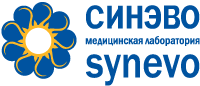 www.synevo.uafacebook.com/SynevoLab0 800 50 70 30SynevoLabor Kiew 03040 Kiew, Palladin Allee 46/2 (044) 205-00-20, 0-800-50-70-30UntersuchungsergebnisseUntersuchungsergebnisse0 800 50 70 30SynevoLabor Kiew 03040 Kiew, Palladin Allee 46/2 (044) 205-00-20, 0-800-50-70-30Anmeldungsdatum:02/12/2015Anmeldungs-No.:11607185(BARKODE)Barkode:  ……..Feldanzeiger für übermäßige KonzentrationKranke:………..………..………..(BARKODE)Barkode:  ……..Feldanzeiger für übermäßige KonzentrationGeburtsdatum:05/09/2007Vertrag: !Aktien FFS Kiew(BARKODE)Barkode:  ……..Feldanzeiger für übermäßige KonzentrationAlter: 8 Y 2 MOrt: Kiew, Kurnatovskiistraße 2(BARKODE)Barkode:  ……..Feldanzeiger für übermäßige KonzentrationGeschlecht: männlichArzt: (BARKODE)Barkode:  ……..Feldanzeiger für übermäßige Konzentration       Indikation	                                      Ergebnis      Einheit                      Referenzbereich        Indikation	                                      Ergebnis      Einheit                      Referenzbereich        Indikation	                                      Ergebnis      Einheit                      Referenzbereich        Indikation	                                      Ergebnis      Einheit                      Referenzbereich        Indikation	                                      Ergebnis      Einheit                      Referenzbereich Alaninaminotransferase (ALT)Alaninaminotransferase (ALT)99U/lU/lMänner: bis unter 41.0Frauen: bis unter 33.0Asparagintransaminase (AST)Asparagintransaminase (AST)2020U/lU/lMänner: bis unter 40.0Frauen: bis unter 32.0GesamteiweißmengeGesamteiweißmenge66.166.1g/lg/lKinder:Neugeborene: 46.0 -70.0Während der 1 Woche nach der Geburt: 44.0 – 76.07 Mon.-1 Jahr: 51.0 – 73.01-2 Jahre: 56.0 – 75.0Ab 3 Jahren: 60.0 – 80.0Erwachsene: 66.0 – 87.0GesamtbilirubinGesamtbilirubin5.65.6umol/lumol/lKinder:Erhöhtes Risiko für Hyperbilirubinämie:Neugeborene:Erste 24 Lebensstunden: ≥ 137.0Erste 48 Lebensstunden: ≥ 222.0Erste 84 Lebensstunden: ≥ 290.0Ab 1 Mon.: bis unter 17.0Erwachsene: bis unter 21.0KreatininKreatinin4040umol/lumol/lKinder:Neugeborene: 21.0 -75.02-12 Mon.: 15.0 – 37.01-3 Jahre: 21.0 – 36.03-5 Jahre: 27.0 – 42.05-7 Jahre: 28.0 – 52.07-9 Jahre: 35.0 – 53.09-11 Jahre: 34.0 – 65.011-13 Jahre: 46.0 – 70.013-15 Jahre: 50.0 – 77.0Erwachsene: Frauen: 44.0 – 80.0Männer: 62.0 – 106.0Kreatin-Phosphokinase (Gesamt CPK)Kreatin-Phosphokinase (Gesamt CPK)         98         98    U/l    U/lMänner: 39.0 – 308.0Frauen: 26.0 – 192.0Laktatdehydrogenase (LDH)Laktatdehydrogenase (LDH)246246U/lU/lKinder:4-20 Tage: 225.0 – 600.020 Tage – 2 Jahre: bis unter 430.02-15 Jahre: 120.0 – 300.0Frauen: 135.0 – 214.0Männer: 135.0 – 225.0 CarbamidCarbamid4.24.2mmol/lmmol/lErwachsene: 2.76 – 8.07Paket №30 (humorale Immunität)Paket №30 (humorale Immunität)Paket №30 (humorale Immunität)Paket №30 (humorale Immunität)Paket №30 (humorale Immunität)Paket №30 (humorale Immunität)Paket №30 (humorale Immunität)Die Diagnose kann nicht alleinig auf Basis der Labortest Ergebnisse erstellt werden.Interpretation und Diagnosestellung  sollte nur durch einen Arzt erfolgen. Materialbearbeitung und die Erstellung von Analyseergebnisse wurden  mit der Hilfe von SILAB Labor- und Dateisystem durchgeführt. S. 1 von 2                                                                                                            Druckdatum: 04.12.2015Die Diagnose kann nicht alleinig auf Basis der Labortest Ergebnisse erstellt werden.Interpretation und Diagnosestellung  sollte nur durch einen Arzt erfolgen. Materialbearbeitung und die Erstellung von Analyseergebnisse wurden  mit der Hilfe von SILAB Labor- und Dateisystem durchgeführt. S. 1 von 2                                                                                                            Druckdatum: 04.12.2015Die Diagnose kann nicht alleinig auf Basis der Labortest Ergebnisse erstellt werden.Interpretation und Diagnosestellung  sollte nur durch einen Arzt erfolgen. Materialbearbeitung und die Erstellung von Analyseergebnisse wurden  mit der Hilfe von SILAB Labor- und Dateisystem durchgeführt. S. 1 von 2                                                                                                            Druckdatum: 04.12.2015Die Diagnose kann nicht alleinig auf Basis der Labortest Ergebnisse erstellt werden.Interpretation und Diagnosestellung  sollte nur durch einen Arzt erfolgen. Materialbearbeitung und die Erstellung von Analyseergebnisse wurden  mit der Hilfe von SILAB Labor- und Dateisystem durchgeführt. S. 1 von 2                                                                                                            Druckdatum: 04.12.2015Die Diagnose kann nicht alleinig auf Basis der Labortest Ergebnisse erstellt werden.Interpretation und Diagnosestellung  sollte nur durch einen Arzt erfolgen. Materialbearbeitung und die Erstellung von Analyseergebnisse wurden  mit der Hilfe von SILAB Labor- und Dateisystem durchgeführt. S. 1 von 2                                                                                                            Druckdatum: 04.12.2015Die Diagnose kann nicht alleinig auf Basis der Labortest Ergebnisse erstellt werden.Interpretation und Diagnosestellung  sollte nur durch einen Arzt erfolgen. Materialbearbeitung und die Erstellung von Analyseergebnisse wurden  mit der Hilfe von SILAB Labor- und Dateisystem durchgeführt. S. 1 von 2                                                                                                            Druckdatum: 04.12.2015Die Diagnose kann nicht alleinig auf Basis der Labortest Ergebnisse erstellt werden.Interpretation und Diagnosestellung  sollte nur durch einen Arzt erfolgen. Materialbearbeitung und die Erstellung von Analyseergebnisse wurden  mit der Hilfe von SILAB Labor- und Dateisystem durchgeführt. S. 1 von 2                                                                                                            Druckdatum: 04.12.2015Immunoglobulin E	(Gesamt-IgE, Serum)                                                                                              IU/mlImmunoglobulin E	(Gesamt-IgE, Serum)                                                                                              IU/mlImmunoglobulin E	(Gesamt-IgE, Serum)                                                                                              IU/mlImmunoglobulin E	(Gesamt-IgE, Serum)                                                                                              IU/mlImmunoglobulin E	(Gesamt-IgE, Serum)                                                                                              IU/mlKinder:Neugeborene: bis unter 1.5bis 1 Jahr: bis unter 15.01-5 Jahre: bis unter 60.06-9 Jahre: bis unter 90.010-15 Jahre: bis unter 200.0Erwachsene: bis unter 100.0Kinder:Neugeborene: bis unter 1.5bis 1 Jahr: bis unter 15.01-5 Jahre: bis unter 60.06-9 Jahre: bis unter 90.010-15 Jahre: bis unter 200.0Erwachsene: bis unter 100.0Immunoglobulin A (IgA, Serum)Immunoglobulin A (IgA, Serum)1.15g/lg/lKinder:0-1 Jahre: bis unter 0.83 1-3 Jahre: 0.20 – 1.004-6 Jahre: 0.27 – 1.957-9 Jahre: 0.34 – 3.0510-11 Jahre: 0.53 – 2.0412-13 Jahre: 0.58 – 3.5814-15 Jahre: 0.47 – 2.4916-19 Jahre: 0.61 – 3.48Erwachsene:  0.70 – 4.00Immunoglobulin M (IgM, Serum)Immunoglobulin M (IgM, Serum)0.84g/lg/lKinder:Jahre: bis unter 1.45Jahre: 0.19 – 1.464-6 Jahre: 0.24 – 2.107-9 Jahre: 0.31 – 2.0810-11 Jahre: 0.31 – 1.7912-13 Jahre: 0.35 – 2.3914-15 Jahre: 0.15 – 1.8816-19 Jahre: 0.23 – 2.59Erwachsene: 0.40 – 2.30Immunoglobulin G (IgG, Serum)Immunoglobulin G (IgG, Serum)8.49g/lg/lKinder:Jahre: 2.32 – 14.11Jahre: 4.53 – 9.164-6 Jahre: 5.04 – 14.657-9 Jahre: 5.72 – 14.7410-11 Jahre: 6.98 – 15.6012-13 Jahre: 7.59 – 15.5014-15 Jahre: 7.16 – 17.1116-19 Jahre: 5.49 – 15.84Erwachsene: 7.00 – 16.00 Paket №4.4 (Rheumaprobe)Paket №4.4 (Rheumaprobe)Paket №4.4 (Rheumaprobe)Paket №4.4 (Rheumaprobe)Paket №4.4 (Rheumaprobe)Paket №4.4 (Rheumaprobe)Antistreptolysin O (ASLO)Antistreptolysin O (ASLO)<20IU/mlIU/mlKinder: bis unter 150.0Erwachsene: bis unter 200.0C-reaktives Protein (CRP)C-reaktives Protein (CRP)mg/lmg/lErwachsene: bis unter 5.0Rheumafaktor (RF)Rheumafaktor (RF)<10IU/mlIU/mlbis unter 14.0